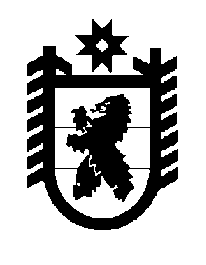 Российская Федерация Республика Карелия    ПРАВИТЕЛЬСТВО РЕСПУБЛИКИ КАРЕЛИЯПОСТАНОВЛЕНИЕот  7 марта 2018 года № 101-Пг. Петрозаводск Об организации работы по формированию информационного ресурса федеральной государственной информационной системы «Единая информационная система управления кадровым составом государственной гражданской службы Российской Федерации»В целях реализации пункта 8 части 1, части 21 статьи 13 Федерального закона от 9 февраля 2009 года № 8-ФЗ «Об обеспечении доступа к информации о деятельности государственных органов и органов местного самоуправления», постановления Правительства Российской Федерации                    от 3 марта 2017 года № 256 «О федеральной государственной информационной системе «Единая информационная система управления кадровым составом государственной гражданской службы Российской Федерации» Правительство Республики Карелия п о с т а н о в л я е т:Определить Администрацию Главы Республики Карелия органом, уполномоченным на размещение и актуализацию в информационном ресурсе федеральной государственной информационной системы «Единая информационная система управления кадровым составом государственной гражданской службы Российской Федерации» (далее – единая система) сведений о лицах, рекомендуемых для включения в федеральный резерв управленческих кадров.Определить Министерство национальной и региональной политики Республики Карелия органом, уполномоченным:на размещение в информационном ресурсе единой системы информации 
о кадровом обеспечении органов местного самоуправления муниципальных образований в Республике Карелия, указанной в подпунктах «б» – «д» пункта 8 части 1 статьи 13 Федерального закона от 9 февраля 2009 года № 8-ФЗ 
«Об обеспечении доступа к информации о деятельности государственных органов и органов местного самоуправления» (далее – Федеральный закон 
№ 8-ФЗ), а также информации об условиях и результатах конкурсов на включение в кадровый резерв для замещения вакантных должностей муниципальной службы, в случае если органы местного самоуправления муниципальных образований в Республике Карелия не имеют возможности размещать в единой системе указанную в настоящем пункте информацию;на формирование с использованием единой системы средств авторизованного доступа к ней для органов местного самоуправления муниципальных образований в Республике Карелия. Органам исполнительной власти Республики Карелия в целях организации работы с единой системой в срок до 1 мая 2018 года:принять организационно-распорядительные меры, предусматри-вающие определение:лиц, уполномоченных на размещение в информационном ресурсе единой системы информации о кадровом обеспечении органа исполнительной власти Республики Карелия, указанной в подпунктах «б» – «д» пункта 8 части 1 статьи 13 Федерального закона № 8-ФЗ, а также информации об условиях и результатах конкурсов на включение в кадровый резерв для замещения вакантных должностей государственной гражданской службы Республики Карелия (далее – уполномоченные сотрудники);лица, ответственного за использование единой системы в органе исполнительной власти Республики Карелия, в должности не ниже заместителя руководителя (далее – уполномоченное должностное лицо);лиц, наделенных правом доступа к информации, содержащейся в единой системе, и ответственных за техническое обеспечение работы с единой системой (далее – администраторы);2) обеспечить подключаемых к единой системе уполномоченных сотрудников, уполномоченных должностных лиц и администраторов средствами авторизованного доступа к ней, включая средства электронной подписи;3) обеспечить подключение органа исполнительной власти Республики Карелия к единой системе.Рекомендовать Конституционному Суду Республики Карелия, Законодательному Собранию Республики Карелия, Контрольно-счетной палате Республики Карелия, Центральной избирательной комиссии Республики Карелия организовать работу по подключению к единой системе и размещению в информационном ресурсе единой системы информации о кадровом обеспечении органа государственной власти Республики Карелия, указанной в подпунктах «б» – «д» пункта 8 части 1 статьи 13 Федерального закона № 8-ФЗ, а также информации об условиях и результатах конкурсов на включение в кадровый резерв для замещения вакантных должностей государственной гражданской службы Республики Карелия.Рекомендовать органам местного самоуправления муниципальных образований в Республике Карелия организовать работу по подключению  к единой системе и размещению в информационном ресурсе единой системы информации о кадровом обеспечении органов местного самоуправления муниципальных образований в Республике Карелия, указанной в подпунктах 
«б» – «д» пункта 8 части 1 статьи 13 Федерального закона № 8-ФЗ, а также информации об условиях и результатах конкурсов на включение в кадровый резерв для замещения вакантных должностей муниципальной службы.Администрации Главы Республики Карелия:1) обеспечить оказание консультативной помощи органам государст-венной власти Республики Карелия по вопросам подключения к единой системе;2) до завершения органами исполнительной власти Республики Карелия мероприятий по подключению к единой системе продолжить работу по формированию информационного ресурса единой системы. Министерству национальной и региональной политики Республики Карелия обеспечить оказание консультативной помощи органам местного самоуправления муниципальных образований в Республике Карелия по вопросам подключения к единой системе.Признать утратившим силу постановление Правительства Республики Карелия от 7 июля 2015 года № 215-П «Об определении органов исполнительной власти Республики Карелия, уполномоченных на осуществление информационного взаимодействия по формированию информационного ресурса федеральной государственной информационной системы «Федеральный портал государственной службы и управленческих кадров» (Собрание законодательства Республики Карелия, 2015, № 7,                       ст. 1386).          Глава Республики Карелия 					                  А.О. Парфенчиков